全Ｌ協保安・業務Ｇ５第１０７号令和５年９月２１日正　会　員　各位（一社）全国ＬＰガス協会令和５年秋季全国火災予防運動に対する協力について（お願い）　標記につきまして、消防庁より別添のとおり協力依頼がありました。本件は、火災予防体制の一層の充実を図ることを目的に同庁が毎年実施している運動で、本年は１１月９日から１５日までの７日間にわたり実施することから協力依頼されたものです。つきましては、都道府県協会におかれましては、会員に対し、また、直接会員におかれましては、営業所及び従業員等に対して、本運動へのご協力についてご周知くださいますようよろしくお願いいたします。記○消防庁ホームページ掲載アドレス令和５年秋季全国火災予防運動の実施について（長官通知）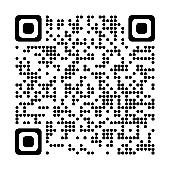 https://www.fdma.go.jp/mission/prevention/prevention001.html以　上発信手段：Ｅメール担当：保安・業務グループ　橋本、國坂